Nom : ______________________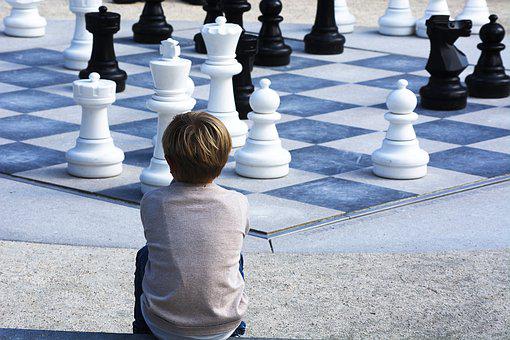 COURS 22 : LA PHRASE IMPÉRATIVEVrai ou faux 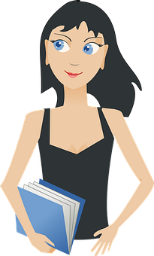 Transforme les phrases déclaratives en phrases impératives. (N’oublie pas ton trait d’union s’il y a lieu.)S’agit-il d’une phrase impérative?Voilà!La phrase impérative sert à exprimer un ordre, une demande ou un conseil.Elle se termine uniquement par un simple point.La phrase impérative peut être de forme positive ou négative.La phrase impérative est toujours formée à partir d'un verbe à l’impératif.Dans la phrase impérative, il y a effacement du sujet.Tu joues avec ton frère.Vous me dites la vérité.Tu as ton livre.Nous sommes respectueux.Tu ne manges pas de bonbons.Tu lui donnes ce documentTu vas à l’aéroport.Tu en donnes à ton frère.Nous traversons la rue.oui ou nonNous nous dépêchons avant qu’il arrive.Ne buvez pas cette eau.S’amuse-t-il avec ses amis?Descends de la voiture.Vas-y!